AŞAĞIDAKİ TAŞITLARLA UYGUN KELİMELERİ EŞLEŞTİRİNİZ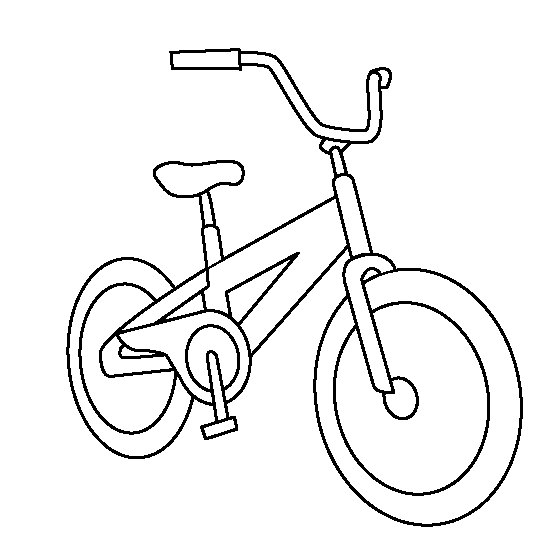 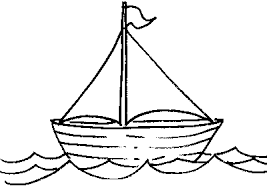 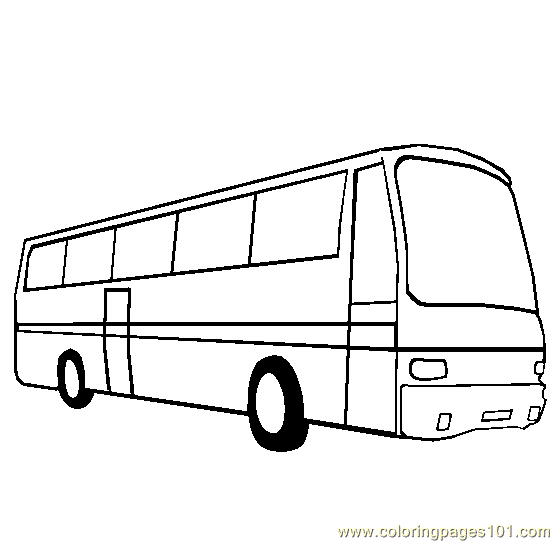 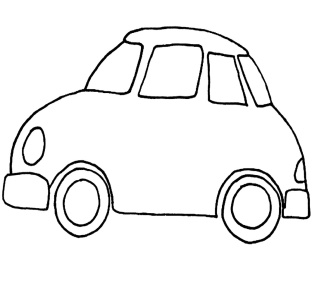 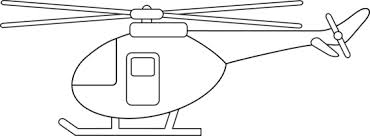 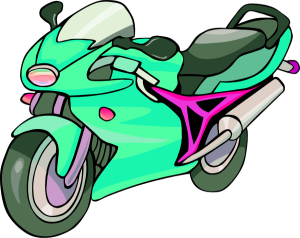 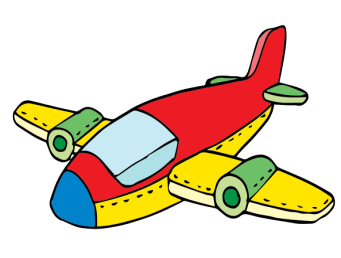 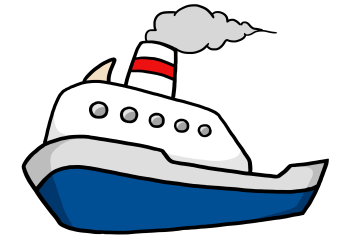 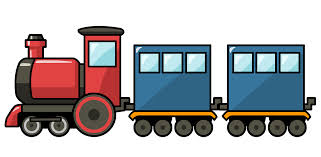 1- HELICOPTER2- BIKE3- TRAIN4- CAR5- PLANE6- BOAT7- BUS8- MOTORCYCLE9- SHIP